ЗАКОН ИВАНОВСКОЙ ОБЛАСТИОБ ОБЕСПЕЧЕНИИ ГРАЖДАН РОССИЙСКОЙ ФЕДЕРАЦИИ БЕСПЛАТНОЙЮРИДИЧЕСКОЙ ПОМОЩЬЮ НА ТЕРРИТОРИИ ИВАНОВСКОЙ ОБЛАСТИ,О ПРАВОВОМ ИНФОРМИРОВАНИИ И ПРАВОВОМ ПРОСВЕЩЕНИИНАСЕЛЕНИЯ ИВАНОВСКОЙ ОБЛАСТИПринятИвановской областной Думой25 октября 2012 годаНастоящий Закон принят в соответствии с федеральными законами от 06.10.1999 N 184-ФЗ "Об общих принципах организации законодательных (представительных) и исполнительных органов государственной власти субъектов Российской Федерации", от 31.05.2002 N 63-ФЗ "Об адвокатской деятельности и адвокатуре в Российской Федерации", от 21.11.2011 N 324-ФЗ "О бесплатной юридической помощи в Российской Федерации", Уставом Ивановской области в целях реализации государственной политики в области обеспечения граждан Российской Федерации (далее - граждане) бесплатной юридической помощью на территории Ивановской области.Статья 1. Разграничение полномочий органов государственной власти Ивановской области в области обеспечения граждан бесплатной юридической помощью, правового информирования и правового просвещения(в ред. Закона Ивановской области от 05.10.2017 N 74-ОЗ)1. К полномочиям Ивановской областной Думы относится:1) осуществление законодательного регулирования в области обеспечения граждан бесплатной юридической помощью, правового информирования и правового просвещения;(в ред. Закона Ивановской области от 05.10.2017 N 74-ОЗ)2) осуществление контроля за соблюдением и исполнением законов Ивановской области в области обеспечения граждан бесплатной юридической помощью, правового информирования и правового просвещения.(в ред. Закона Ивановской области от 05.10.2017 N 74-ОЗ)2. К полномочиям Правительства Ивановской области относится:1) реализация государственной политики в области обеспечения граждан бесплатной юридической помощью;2) определение исполнительных органов государственной власти Ивановской области, подведомственных им учреждений и иных организаций, входящих в государственную систему бесплатной юридической помощи в Ивановской области, установление их компетенции;3) определение порядка взаимодействия участников государственной системы бесплатной юридической помощи в Ивановской области;4) определение размера и порядка оплаты труда адвокатов, оказывающих бесплатную юридическую помощь гражданам в рамках государственной системы бесплатной юридической помощи, и компенсации их расходов на оказание бесплатной юридической помощи;5) оказание в пределах своих полномочий содействия развитию негосударственной системы бесплатной юридической помощи и обеспечение ее поддержки;6) определение порядка принятия решений об оказании в экстренных случаях бесплатной юридической помощи гражданам, оказавшимся в трудной жизненной ситуации;7) координирование деятельности исполнительных органов государственной власти Ивановской области и подведомственных им учреждений, входящих в государственную систему бесплатной юридической помощи на территории Ивановской области, по оказанию ими гражданам бесплатной юридической помощи;8) координация деятельности исполнительных органов государственной власти Ивановской области и подведомственных им учреждений по осуществлению ими правового информирования и правового просвещения населения Ивановской области.(п. 8 введен Законом Ивановской области от 05.10.2017 N 74-ОЗ)3. Уполномоченным исполнительным органом государственной власти Ивановской области в области обеспечения граждан бесплатной юридической помощью является Правительство Ивановской области.Статья 2. Оказание бесплатной юридической помощи исполнительными органами государственной власти Ивановской области, подведомственными им учреждениями1. Исполнительные органы государственной власти Ивановской области и подведомственные им учреждения оказывают гражданам бесплатную юридическую помощь в соответствии с Федеральным законом от 21.11.2011 N 324-ФЗ "О бесплатной юридической помощи в Российской Федерации" (далее - Федеральный закон).2. Ежегодный отчет об оказании бесплатной юридической помощи в рамках государственной системы бесплатной юридической помощи исполнительные органы государственной власти Ивановской области и подведомственные им учреждения, входящие в систему бесплатной юридической помощи на территории Ивановской области, направляют в Правительство Ивановской области. Форма отчета, порядок и сроки его представления утверждаются Правительством Ивановской области.Статья 3. Категории граждан, имеющих право на получение бесплатной юридической помощи, и случаи оказания такой помощиПраво на получение бесплатной юридической помощи на территории Ивановской области имеют граждане, указанные в статье 20 Федерального закона, в случаях, предусмотренных в статьях 20 и 21 Федерального закона, а также проживающие в Ивановской области:- граждане, имеющие трех и более несовершеннолетних детей, - по вопросам, связанным с обеспечением и защитой прав и законных интересов таких детей;- лица, освобожденные из мест лишения свободы, в течение двух месяцев со дня освобождения - по вопросам трудоустройства.Статья 4. Оказание гражданам бесплатной юридической помощи адвокатами1. Оказание гражданам бесплатной юридической помощи адвокатами осуществляется в соответствии с Федеральным законом и Федеральным законом от 31.05.2002 N 63-ФЗ "Об адвокатской деятельности и адвокатуре в Российской Федерации".2. Организация участия адвокатов в деятельности государственной системы бесплатной юридической помощи осуществляется Адвокатской палатой Ивановской области.3. Порядок направления Адвокатской палатой Ивановской области в Правительство Ивановской области ежегодного доклада и сводного отчета об оказании адвокатами бесплатной юридической помощи в рамках государственной системы бесплатной юридической помощи устанавливается Правительством Ивановской области.4. Адвокатская палата Ивановской области ежегодно не позднее 15 ноября направляет в Правительство Ивановской области список адвокатов, участвующих в деятельности государственной системы бесплатной юридической помощи, с указанием регистрационных номеров адвокатов в реестре адвокатов Ивановской области, а также адвокатских образований, в которых адвокаты осуществляют свою профессиональную деятельность.5. Ежегодно не позднее 31 декабря Правительство Ивановской области опубликовывает в средствах массовой информации список адвокатов, оказывающих гражданам бесплатную юридическую помощь, и размещает его на своем официальном сайте в информационно-телекоммуникационной сети Интернет.6. Правительство Ивановской области ежегодно не позднее 1 декабря заключает с Адвокатской палатой Ивановской области соглашение об оказании бесплатной юридической помощи адвокатами, являющимися участниками государственной системы бесплатной юридической помощи.7. Жалобы граждан на действия (бездействие) адвокатов при оказании ими бесплатной юридической помощи рассматриваются в соответствии с Федеральным законом от 31.05.2002 N 63-ФЗ "Об адвокатской деятельности и адвокатуре в Российской Федерации".8. Адвокаты направляют в Адвокатскую палату Ивановской области отчеты об оказании ими бесплатной юридической помощи в рамках государственной системы бесплатной юридической помощи.9. Адвокаты, являющиеся участниками государственной системы бесплатной юридической помощи, оказывают бесплатную юридическую помощь гражданам, указанным в статье 3 настоящего Закона, при представлении ими либо их законными представителями или представителями в соответствующее адвокатское образование письменного заявления об оказании бесплатной юридической помощи, паспорта или иного документа, удостоверяющего личность гражданина Российской Федерации, а также документа (документов), определяющего (определяющих) принадлежность гражданина к категории лиц, имеющих право на получение бесплатной юридической помощи.Перечень документов, определяющих принадлежность гражданина к категории лиц, имеющих право на получение бесплатной юридической помощи, устанавливается Правительством Ивановской области.10. Документы, указанные в части 9 настоящей статьи, подлежат регистрации в адвокатском образовании в день их представления.11. Адвокаты, являющиеся участниками государственной системы бесплатной юридической помощи, оказывают гражданам бесплатную юридическую помощь на основании соглашения, заключаемого в соответствии со статьей 25 Федерального закона от 31.05.2002 N 63-ФЗ "Об адвокатской деятельности и адвокатуре в Российской Федерации".12. В случае невозможности незамедлительного оказания бесплатной юридической помощи прием гражданина адвокатом осуществляется в срок, не превышающий 3 дней со дня представления гражданином в адвокатское образование документов, предусмотренных частью 9 настоящей статьи.13. Если в случаях, предусмотренных Федеральным законом, адвокат, являющийся участником государственной системы бесплатной юридической помощи, принимает решение о невозможности оказания бесплатной юридической помощи гражданину, имеющему право на получение такой помощи в рамках государственной системы бесплатной юридической помощи, гражданину выдается соответствующее заключение.Статья 5. Государственная поддержка некоммерческих организаций, являющихся участниками негосударственной системы бесплатной юридической помощиИсполнительные органы государственной власти Ивановской области осуществляют поддержку некоммерческих организаций, являющихся участниками негосударственной системы бесплатной юридической помощи, в формах и порядке, которые установлены Федеральным законом от 12.01.1996 N 7-ФЗ "О некоммерческих организациях", другими федеральными законами и Законом Ивановской области от 06.05.2011 N 37-ОЗ "О поддержке социально ориентированных некоммерческих организаций".Статья 6. Правовое информирование и правовое просвещение населения Ивановской области(в ред. Закона Ивановской области от 05.10.2017 N 74-ОЗ)1. Правовое информирование и правовое просвещение населения осуществляется исполнительными органами государственной власти Ивановской области и подведомственными им учреждениями в соответствии с планами (программами), утвержденными в установленном порядке.2. Порядок осуществления исполнительными органами государственной власти Ивановской области и подведомственными им учреждениями правового информирования и правового просвещения населения устанавливается постановлением Правительства Ивановской области.3. Органы местного самоуправления Ивановской области осуществляют правовое информирование и правовое просвещение населения в соответствии с муниципальными правовыми актами.4. Адвокаты участвуют в осуществлении правового информирования и правового просвещения населения, в том числе правового информирования граждан, имеющих право на бесплатную юридическую помощь, путем доведения до граждан информации, предусмотренной пунктами 1, 2 и 6 части 1 статьи 28 Федерального закона.Статья 7. Финансирование расходов, связанных с реализаций настоящего ЗаконаФинансовое обеспечение мероприятий, связанных с реализацией настоящего Закона, является расходным обязательством Ивановской области и осуществляется за счет средств областного бюджета.Статья 8. Вступление в силу настоящего Закона1. Настоящий Закон вступает в силу через 10 дней после дня его официального опубликования.2. В целях реализации настоящего Закона Правительству Ивановской области принять соответствующие нормативные правовые акты в течение 1 месяца со дня вступления Закона в силу.3. Со дня вступления в силу настоящего Закона признать утратившими силу:1) Закон Ивановской области от 15.06.2007 N 88-ОЗ "О порядке предоставления адвокатами Ивановской области бесплатной юридической помощи и об условиях компенсации расходов адвокатов";2) Закон Ивановской области от 08.10.2009 N 94-ОЗ "О внесении изменения в статью 3 Закона Ивановской области "О порядке предоставления адвокатами Ивановской области бесплатной юридической помощи и об условиях компенсации расходов адвокатов";3) статью 5 Закона Ивановской области от 11.05.2010 N 42-ОЗ "О внесении изменений в законы Ивановской области, регулирующие деятельность Контрольно-счетной палаты Ивановской области".Вице-Губернатор Ивановской области,руководитель аппарата ПравительстваИвановской областиВ.В.СМИРНОВг. Иваново8 ноября 2012 годаN 90-ОЗ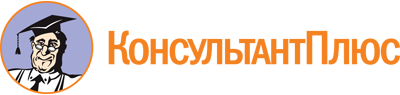 Закон Ивановской области от 08.11.2012 N 90-ОЗ
(ред. от 05.10.2017)
"Об обеспечении граждан Российской Федерации бесплатной юридической помощью на территории Ивановской области, о правовом информировании и правовом просвещении населения Ивановской области"
(принят Ивановской областной Думой 25.10.2012)Документ предоставлен КонсультантПлюс

www.consultant.ru

Дата сохранения: 19.04.2023
 8 ноября 2012 годаN 90-ОЗСписок изменяющих документов(в ред. Закона Ивановской области от 05.10.2017 N 74-ОЗ)